Куда: Коммерческое предложение №0222Т от 15.07.2022 г.Уважаемые господа!Компания «Спецприцеп» совместно с официальным дилером по РФ ООО "МаксКар" благодарит Вас за интерес к нашей продукции и имеет честь представить ее Вам в виде коммерческого предложения. В соответствии с Вашим запросом, предлагаем Вашему вниманию полуприцеп со следующими техническими параметрами.Трал 994293 с передним заездом (отстегивающийся гусак) в наличии, готов к отгрузке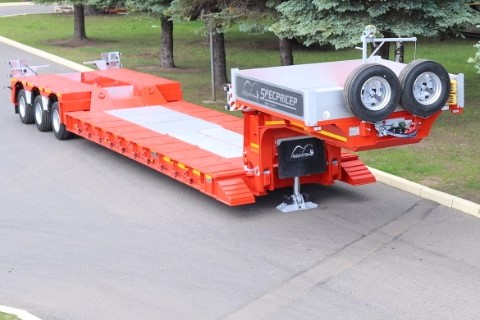 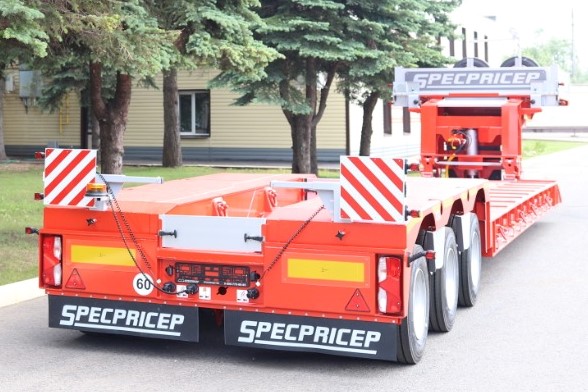 Видео на ютубе:https://youtu.be/XQLhHmZEV80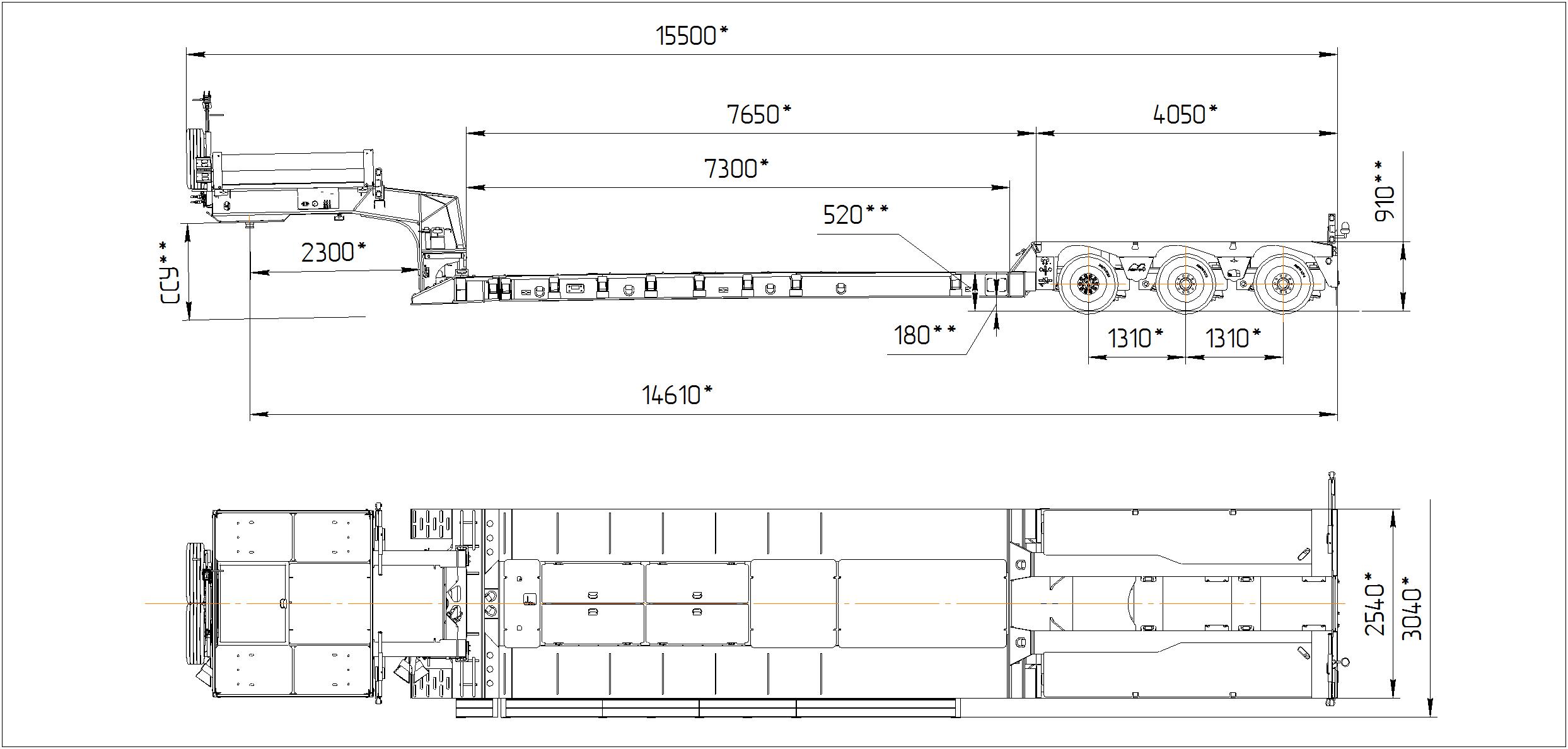             Условия оплаты – предоплата 100%,         Производство ООО «Компания «Спецприцеп» сертифицировано по ISO 9001 (регистрационный № РОСС RU.ИС06.К00058).Компания «Спецприцеп» заинтересована во взаимовыгодном и долгосрочном сотрудничестве с Вами.Скачать фото с сайта:https://www.maxcar54.ru/catalog/pritsepy-i-polupritsepy/traly/tral-s-perednim-zaezdom-specpricep-994293-45/https://youtu.be/ZK91xybTIukhttps://youtu.be/8rqz1l6nEoIСпецификация к договору купли-продажи:Срок  действия коммерческого предложения до 10.07.2022 г.С уважением, Карнаков Вячеслав Владимирович
директор ООО "МаксКар"
8 (383) 233-32-53
8-913-752-39-768-913-477-09-39 (служебный)
стоянка - г. Новосибирск, ул. Кубовая, 60.
(карьер Мочище, ост. Объединение 4, автобаза "КатуньТранс")
maxcar54@mail.ruwww.maxcar54.ruhttps://www.youtube.com/channel/UCIiFI5uro5xB8fkw0N0pyRg/videoshttps://www.instagram.com/maxcar54ru/Обозначение полуприцепаSPECPRICEP 9942D3Тип полуприцепаАвтомобильный трёхосный.Основной тягач седельныйМасса перевозимого груза, кг.45 000Масса снаряженного полуприцепа, кг., ориентировочно13 100Технически допустимая максимальная (полная) 58 100Технически допустимая максимальная масса на (распределение полной массы на дорогу), кг ориентировочно- через седельно-сцепное устройство тягача - через шины колес трехосной тележки22 00036 100Габаритные размеры полуприцепа в транспортном положении, мм, не более:- длина- ширина- высота (max)15 5002 5403 950 maxРазмеры грузовой платформы, мм, не более:- длина- ширина- высота (погрузочная высота под нагрузкой)7 6502 540520Высота ССУ, мм1350Рама полуприцепаСиловые элементы рамы изготовлены из высокопрочной стали. НастилМеталлический Переднее опорное устройствоОпорой является гидроцилиндрПодвескаПневматическая с краном изменения высоты платформы Количество осей, шт.3,1-я, 2-я и 3-я стационарныеОси, производитель.SpecpricepКоличество колес, шт.:- всего- в том числе запасных142Шины235/75 R17,5 ДискиСтальные диски 6.75х17.5Давление в шинах, кПа (кгс\см2)850 (8,5)Тормозная системаEBS c функцией против опрокидыванияПанель управления стояночным тормозом на боковой части полуприцепа.Тормоза:- рабочие- стояночныйС пневматическим приводомпо 2-х проводной схемеПривод от пружинных энергоаккумуляторов Сцепной шкворень2 или 3,5” дюйма по ГОСТ 12017-81.ЭлектрооборудованиеДвухпроводное с питанием от тягача, напряжением 24 В. Количество и расположение приборов по ГОСТ 8769-75, разъемные соединения по ГОСТ 9200-76Комплектация:- трапы механические спереди закидные раздвижные,- площадка на гусаке с бортами алюминиевыми (съемные, высота 400мм),- лебедка для подъема запасного колеса, - ЭГА 24в,- вставные уширители до 3040 мм,- петли для закрепления груза (с боку на раме и на колёсной тележке),- тракозацепы, - скос в задней части полуприцепа с кронштейнами под приставные трапы, - брызговики,- противооткатные упоры 2 шт., - оцинкованные выдвижные знаки  негабаритного ТС 4 шт. с мерцающими фонарями, - проблесковый маячок,- сумка с ЗИП.Покраска: Перед покраской рама полуприцепа походит дробеструйную обработку и частичную обработку цинком.Наносится антикоррозионный грунт и эмаль в 2 слоя. Контурная светоотражающая пленкаЦвет полуприцепа: под заказДокументацияРуководство по эксплуатацииТехнический паспорт Цена в данной комплектации, на условиях самовывоза г. Тверь с учетом НДС 20%, при поставке 1 единицы:5 400 000,00 российских рублей.Срок поставки:В наличии, готов к отгрузке с завода в ТвериГарантия:12 месяцев Условия оплаты: оплата в российских рублях, предоплата 100%№п/пНаименование параметровНаименование параметровСогласованные требованияСогласованные требования1Основные параметры  Основные параметры  1.1.Модель (модификация)Модель (модификация)SPECPRICEP 9942D3    9942D3    1.2.Грузоподъемность, кгГрузоподъемность, кг45 000    45 000    1.3.Рекомендуется тягач с нагрузкой на ССУ не менее, кгРекомендуется тягач с нагрузкой на ССУ не менее, кг22 000    22 000    1.4.Высота ССУ без нагрузки, ммВысота ССУ под нагрузкой, мм1 350    1 350    1.5.Радиус ометания задний, ммРадиус ометания задний, мм2 300    2 300    1.6.Сцепной шкворень (диаметр в дюймах)Сцепной шкворень (диаметр в дюймах)2”    2”    1.7.Погрузочная высота грузовой площадки под нагрузкой, ммПогрузочная высота грузовой площадки под нагрузкой, мм520    520    1.8Габариты рабочей площадки (длина х ширина), мм В раздвинутом положении, мм Уширение полуприцепа ммГабариты рабочей площадки (длина х ширина), мм В раздвинутом положении, мм Уширение полуприцепа мм7 650    х 2 540    3 040    7 650    х 2 540    3 040    1.9.Подвеска (тип)Подвеска (тип)пневматическая    пневматическая    1.11.Оси (количество осей), штОси (количество осей), шт1     2     3     4     5     6     7     8□     □    ■     □    □     □    □     □1     2     3     4     5     6     7     8□     □    ■     □    □     □    □     □1.11.1Стационарные оси (расположение-порядковый номер)Стационарные оси (расположение-порядковый номер)1-я   2-я   3-я  4-я   5-я   6-я  нет ■      ■      ■     □     □      □     □1-я   2-я   3-я  4-я   5-я   6-я  нет ■      ■      ■     □     □      □     □1.11.2Самоустанавливающиеся оси (расположение-порядковый номер)Самоустанавливающиеся оси (расположение-порядковый номер)1-я   2-я   3-я  4-я   5-я   6-я  нет □      □      □     □     □      □     ■1-я   2-я   3-я  4-я   5-я   6-я  нет □      □      □     □     □      □     ■1.11.3Оси с принудительным управлением (расположение-порядковый номер)Оси с принудительным управлением (расположение-порядковый номер)1-я   2-я   3-я  4-я   5-я   6-я  нет □      □      □     □     □      □     ■1-я   2-я   3-я  4-я   5-я   6-я  нет □      □      □     □     □      □     ■1.11.4Подъемные оси (расположение-порядковый номер)Подъемные оси (расположение-порядковый номер)1-я   2-я   3-я  4-я   5-я   6-я  нет □      □      □     □     □      □     ■1-я   2-я   3-я  4-я   5-я   6-я  нет □      □      □     □     □      □     ■1.12Межосевое расстояние, ммМежосевое расстояние, мм1 310-1 310    1 310-1 310    1.13Количество колес, шт. + запасные колеса, шт.Количество колес, шт. + запасные колеса, шт.12     2    12     2    1.14Шина (размер, производитель), шт.Шина (размер, производитель), шт.235/75R17.5     Cordiant235/75R17.5     Cordiant1.15ОпораОпорагидроцилиндр    гидроцилиндр    1.16Тормозная система Тормозная система EBS WABCO    EBS WABCO    2.Дополнительное оборудованиеДополнительное оборудование2.1.1Площадка на гусакеПлощадка на гусакеда    да    2.1.2Борта на гусаке (высота бортов 400 мм)Борта на гусаке (высота бортов 400 мм)алюминиевые    алюминиевые    2.2.Тент на гусакеТент на гусакенет    нет    2.3.Уширители (тип)Уширители (тип)вставные    вставные    2.4.Стопора от бокового смещенияСтопора от бокового смещениянет    нет    2.5.ТракозацепыТракозацепыда    да    2.6.Трапы для заезда на колесную тележкуТрапы для заезда на колесную тележкунет    нет    2.7Приставные трапы для заезда на колесную тележку в задней части полуприцепаПриставные трапы для заезда на колесную тележку в задней части полуприцепанет    нет    2.8Гидростанция автономная (ЭГА)Гидростанция автономная (ЭГА)3 кВт    3 кВт    2.9.Лебедка (тип, тяговое усилие)Лебедка (тип, тяговое усилие)нет    нет    2.10Цвет полуприцепа: Цвет полуприцепа: ■ красный    □ другой RAL______    ■ красный    □ другой RAL______    2.11Соединительные разъемы электрической системы:Соединительные разъемы электрической системы:ПС-325, ПС-326, ABS ISO 7638, ISO 12098    ПС-325, ПС-326, ABS ISO 7638, ISO 12098    2.12Соединительные головки пневматической системыСоединительные головки пневматической системыPALM    PALM    3.Другие опции, примечаниеДругие опции, примечание3.1Оси Спецприцеп (Россия)    Оси Спецприцеп (Россия)    Оси Спецприцеп (Россия)    Оси Спецприцеп (Россия)    3.2Кронштейны под приставные трапы для заезда с грузовой площадки на колесную тележку (без трапов)    Кронштейны под приставные трапы для заезда с грузовой площадки на колесную тележку (без трапов)    Кронштейны под приставные трапы для заезда с грузовой площадки на колесную тележку (без трапов)    Кронштейны под приставные трапы для заезда с грузовой площадки на колесную тележку (без трапов)    3.3Кронштейны под приставные трапы в задней части полуприцепа (без трапов)    Кронштейны под приставные трапы в задней части полуприцепа (без трапов)    Кронштейны под приставные трапы в задней части полуприцепа (без трапов)    Кронштейны под приставные трапы в задней части полуприцепа (без трапов)    3.4Уширители и настил уширителей размещаются в ящиках в центральной части грузовой площадки    Уширители и настил уширителей размещаются в ящиках в центральной части грузовой площадки    Уширители и настил уширителей размещаются в ящиках в центральной части грузовой площадки    Уширители и настил уширителей размещаются в ящиках в центральной части грузовой площадки    3.5Приварные съезды для заезда на грузовую площадку    Приварные съезды для заезда на грузовую площадку    Приварные съезды для заезда на грузовую площадку    Приварные съезды для заезда на грузовую площадку    3.6Приставные элементы для заезда на грузовую площадку при использовании уширителей    Приставные элементы для заезда на грузовую площадку при использовании уширителей    Приставные элементы для заезда на грузовую площадку при использовании уширителей    Приставные элементы для заезда на грузовую площадку при использовании уширителей    3.7Знаки негабаритного ТС с мерцающими огнями (4 шт.)    Знаки негабаритного ТС с мерцающими огнями (4 шт.)    Знаки негабаритного ТС с мерцающими огнями (4 шт.)    Знаки негабаритного ТС с мерцающими огнями (4 шт.)    3.8Проблесковый маячок    Проблесковый маячок    Проблесковый маячок    Проблесковый маячок    